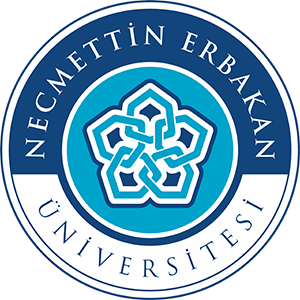 NECMETTİN ERBAKAN ÜNİVERSİTESİHAVACILIK VE UZAY BİLİMLERİ FAKÜLTESİHAVACILIK YÖNETİMİ BÖLÜMÜSTAJ DEFTERİ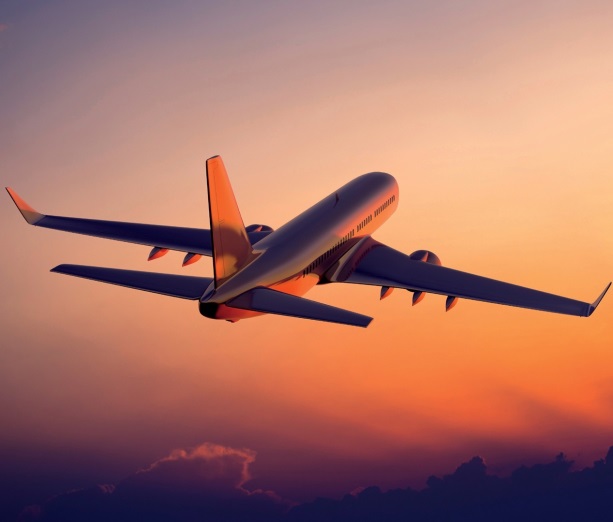 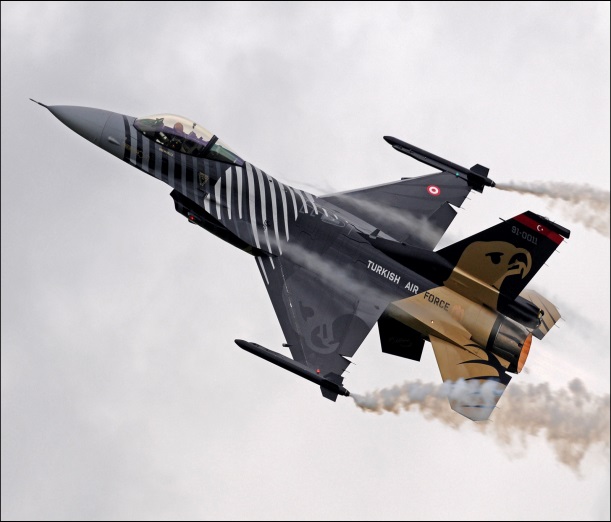 ÖĞRENCİ FORMUÖĞRENCİNİN Adı – Soyadı           : ....................................................................  Eğitim Kurumu      : ...................................................................Sınıf ve Dönemi      : ................................................................... Doğum Yeri ve Yılı : ...................................................................Staj Yaptığı İşyeri    : ...................................................................İşyerinin Adresi       :  ...................................................................................................…………………………………………………………………………………………………………………………………………………………………………………………Staj Süresi                   : ………………………………………….Staja Başlama Tarihi : …………………………………………..Stajın Bitiş Tarihi       : …………………………………………..Çalıştığı Birimler       : ................................................................                                     : ................................................................                                     : ................................................................Eğitim Kurumu Staj Sorumlusu                                                       İşyeri Staj SorumlusuSonuç: Staj yaptığınız kurumun hangi departmanında stajınızı yaptığınızı ve bu staj deneyiminin size kazandırdıklarını kısaca anlatınız.T.C. NECMETTİN ERBAKAN ÜNİVERSİTESİHAVACILIK VE UZAY BİLİMLERİ FAKÜLTESİÖĞRENCİ STAJ DEĞERLENDİRME FORMUSTAJYER ÖĞRENCİ BİLGİLERİKURUM/KURULUŞ DEĞERLENDİRMESİÖĞRENCİ STAJ DEĞERLENDİRME FORMUBÖLÜM STAJ KOMİSYONUGÜNLERTAMAMLANAN GÖREVLERGün.. / .. / ….Çalışma Saatleri… : …-… : …GÜNLERTAMAMLANAN GÖREVLERGün.. / .. / ….Çalışma Saatleri… : …-… : …GÜNLERTAMAMLANAN GÖREVLERGün.. / .. / ….Çalışma Saatleri… : …-… : …GÜNLERTAMAMLANAN GÖREVLERGün.. / .. / ….Çalışma Saatleri… : …-… : …GÜNLERTAMAMLANAN GÖREVLERGün.. / .. / ….Çalışma Saatleri… : …-… : …GÜNLERTAMAMLANAN GÖREVLERGün.. / .. / ….Çalışma Saatleri… : …-… : …GÜNLERTAMAMLANAN GÖREVLERGün.. / .. / ….Çalışma Saatleri… : …-… : …GÜNLERTAMAMLANAN GÖREVLERGün.. / .. / ….Çalışma Saatleri… : …-… : …GÜNLERTAMAMLANAN GÖREVLERGün.. / .. / ….Çalışma Saatleri… : …-… : …GÜNLERTAMAMLANAN GÖREVLERGün.. / .. / ….Çalışma Saatleri… : …-… : …GÜNLERTAMAMLANAN GÖREVLERGün.. / .. / ….Çalışma Saatleri… : …-… : …GÜNLERTAMAMLANAN GÖREVLERGün.. / .. / ….Çalışma Saatleri… : …-… : …GÜNLERTAMAMLANAN GÖREVLERGün.. / .. / ….Çalışma Saatleri… : …-… : …GÜNLERTAMAMLANAN GÖREVLERGün.. / .. / ….Çalışma Saatleri… : …-… : …GÜNLERTAMAMLANAN GÖREVLERGün.. / .. / ….Çalışma Saatleri… : …-… : …GÜNLERTAMAMLANAN GÖREVLERGün.. / .. / ….Çalışma Saatleri… : …-… : …GÜNLERTAMAMLANAN GÖREVLERGün.. / .. / ….Çalışma Saatleri… : …-… : …GÜNLERTAMAMLANAN GÖREVLERGün.. / .. / ….Çalışma Saatleri… : …-… : …GÜNLERTAMAMLANAN GÖREVLERGün.. / .. / ….Çalışma Saatleri… : …-… : …GÜNLERTAMAMLANAN GÖREVLERGün.. / .. / ….Çalışma Saatleri… : …-… : …ADI - SOYADIFOTOĞRAF BÖLÜMÜFOTOĞRAF KİMLİK NUMARASIFOTOĞRAF STAJ BAŞLAMA TARİHİFOTOĞRAF STAJ BİTİŞ TARİHİFOTOĞRAF GÜNLÜK ÇALIŞMA SAATİ                                    8        10       12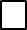 FOTOĞRAF Çok Kötü (1)Kötü(2)Orta(3)İyi(4)Çok İyi(5)ÇALIŞMA VE GAYRET İŞİ ZAMANINDA VE TAM OLARAK YAPMADİSİPLİN VE KURALLARA UYMAMESLEKİ BİLGİ MESLEKİ BECERİKURUM/KURULUŞ DEĞERLENDİRME NOT ORTALAMASI*: (1+2+3+4+5) / 5 = …………..* Öğrencinin stajının Başarılı sayılabilmesi için “Kurum/Kuruluş Değerlendirme Not Ortalamasının en az 3 ve üstü olması gereklidir.KURUM/KURULUŞ DEĞERLENDİRME NOT ORTALAMASI*: (1+2+3+4+5) / 5 = …………..* Öğrencinin stajının Başarılı sayılabilmesi için “Kurum/Kuruluş Değerlendirme Not Ortalamasının en az 3 ve üstü olması gereklidir.KURUM/KURULUŞ DEĞERLENDİRME NOT ORTALAMASI*: (1+2+3+4+5) / 5 = …………..* Öğrencinin stajının Başarılı sayılabilmesi için “Kurum/Kuruluş Değerlendirme Not Ortalamasının en az 3 ve üstü olması gereklidir.KURUM/KURULUŞ DEĞERLENDİRME NOT ORTALAMASI*: (1+2+3+4+5) / 5 = …………..* Öğrencinin stajının Başarılı sayılabilmesi için “Kurum/Kuruluş Değerlendirme Not Ortalamasının en az 3 ve üstü olması gereklidir.KURUM/KURULUŞ DEĞERLENDİRME NOT ORTALAMASI*: (1+2+3+4+5) / 5 = …………..* Öğrencinin stajının Başarılı sayılabilmesi için “Kurum/Kuruluş Değerlendirme Not Ortalamasının en az 3 ve üstü olması gereklidir.KURUM/KURULUŞ DEĞERLENDİRME NOT ORTALAMASI*: (1+2+3+4+5) / 5 = …………..* Öğrencinin stajının Başarılı sayılabilmesi için “Kurum/Kuruluş Değerlendirme Not Ortalamasının en az 3 ve üstü olması gereklidir.GENEL DÜŞÜNCELER:.....................................................................................................................................................................................................................................................................................................................................................................................................................................................................GENEL DÜŞÜNCELER:.....................................................................................................................................................................................................................................................................................................................................................................................................................................................................GENEL DÜŞÜNCELER:.....................................................................................................................................................................................................................................................................................................................................................................................................................................................................GENEL DÜŞÜNCELER:.....................................................................................................................................................................................................................................................................................................................................................................................................................................................................GENEL DÜŞÜNCELER:.....................................................................................................................................................................................................................................................................................................................................................................................................................................................................GENEL DÜŞÜNCELER:.....................................................................................................................................................................................................................................................................................................................................................................................................................................................................KURUM / KURULUŞ ADI: KURUM / KURULUŞ ADI: KURUM / KURULUŞ ADI: KURUM / KURULUŞ ADI: KURUM / KURULUŞ ADI: KURUM / KURULUŞ ADI: İŞ YERİ SORUMLUSUNUN ADI – SOYADI / UNVANI:  İŞ YERİ SORUMLUSUNUN ADI – SOYADI / UNVANI:  İŞ YERİ SORUMLUSUNUN ADI – SOYADI / UNVANI:  İŞ YERİ SORUMLUSUNUN ADI – SOYADI / UNVANI:  İŞ YERİ SORUMLUSUNUN ADI – SOYADI / UNVANI:  İŞ YERİ SORUMLUSUNUN ADI – SOYADI / UNVANI:  ONAY  (Tarih, Mühür ve İmza)ONAY  (Tarih, Mühür ve İmza)ONAY  (Tarih, Mühür ve İmza)ONAY  (Tarih, Mühür ve İmza)ONAY  (Tarih, Mühür ve İmza)ONAY  (Tarih, Mühür ve İmza)Çok Kötü (1)Kötü(2)Kötü(2)Orta(3)İyi(4)İyi(4)Çok İyi(5)STAJ DEFTERİSTAJ DEFTERİSÖZLÜ SUNUMSÖZLÜ SUNUMKABUL EDİLMESİ ÖNERİLEN İŞ GÜNÜ SAYISI: ……………KABUL EDİLMESİ ÖNERİLEN İŞ GÜNÜ SAYISI: ……………KABUL EDİLMESİ ÖNERİLEN İŞ GÜNÜ SAYISI: ……………KABUL EDİLMESİ ÖNERİLEN İŞ GÜNÜ SAYISI: ……………KABUL EDİLMESİ ÖNERİLEN İŞ GÜNÜ SAYISI: ……………KABUL EDİLMESİ ÖNERİLEN İŞ GÜNÜ SAYISI: ……………KABUL EDİLMESİ ÖNERİLEN İŞ GÜNÜ SAYISI: ……………KABUL EDİLMESİ ÖNERİLEN İŞ GÜNÜ SAYISI: ……………KABUL EDİLMESİ ÖNERİLEN İŞ GÜNÜ SAYISI: ……………STAJ DEĞERLENDİRME NOT ORTALAMASI* (6+7) / 2= …………..* Öğrencinin stajının değerlendirmeye alınması için “Bölüm Staj Değerlendirme Not Ortalaması”nın en az 3 ve üstü olması gereklidir.STAJ DEĞERLENDİRME NOT ORTALAMASI* (6+7) / 2= …………..* Öğrencinin stajının değerlendirmeye alınması için “Bölüm Staj Değerlendirme Not Ortalaması”nın en az 3 ve üstü olması gereklidir.STAJ DEĞERLENDİRME NOT ORTALAMASI* (6+7) / 2= …………..* Öğrencinin stajının değerlendirmeye alınması için “Bölüm Staj Değerlendirme Not Ortalaması”nın en az 3 ve üstü olması gereklidir.STAJ DEĞERLENDİRME NOT ORTALAMASI* (6+7) / 2= …………..* Öğrencinin stajının değerlendirmeye alınması için “Bölüm Staj Değerlendirme Not Ortalaması”nın en az 3 ve üstü olması gereklidir.STAJ DEĞERLENDİRME NOT ORTALAMASI* (6+7) / 2= …………..* Öğrencinin stajının değerlendirmeye alınması için “Bölüm Staj Değerlendirme Not Ortalaması”nın en az 3 ve üstü olması gereklidir.STAJ DEĞERLENDİRME NOT ORTALAMASI* (6+7) / 2= …………..* Öğrencinin stajının değerlendirmeye alınması için “Bölüm Staj Değerlendirme Not Ortalaması”nın en az 3 ve üstü olması gereklidir.STAJ DEĞERLENDİRME NOT ORTALAMASI* (6+7) / 2= …………..* Öğrencinin stajının değerlendirmeye alınması için “Bölüm Staj Değerlendirme Not Ortalaması”nın en az 3 ve üstü olması gereklidir.STAJ DEĞERLENDİRME NOT ORTALAMASI* (6+7) / 2= …………..* Öğrencinin stajının değerlendirmeye alınması için “Bölüm Staj Değerlendirme Not Ortalaması”nın en az 3 ve üstü olması gereklidir.STAJ DEĞERLENDİRME NOT ORTALAMASI* (6+7) / 2= …………..* Öğrencinin stajının değerlendirmeye alınması için “Bölüm Staj Değerlendirme Not Ortalaması”nın en az 3 ve üstü olması gereklidir.DEĞERLENDİRME SONUCUDEĞERLENDİRME SONUCUKABUL  KABUL  :::::DEĞERLENDİRME SONUCUDEĞERLENDİRME SONUCUREDRED:::::DEĞERLENDİRME SONUCUDEĞERLENDİRME SONUCUKISMİ KABULKISMİ KABUL: : : Kabul edilen gün:……..Kabul edilen gün:……..GEREKÇE (Kısmen Kabul veya Başarısız Sayılması Önerisi Durumunda Doldurulur):…………………………………………………………………………………………………………………………………………………………………………………………………………………………………………………………………………………………………………………………………………………………………………………………………………………………………………GEREKÇE (Kısmen Kabul veya Başarısız Sayılması Önerisi Durumunda Doldurulur):…………………………………………………………………………………………………………………………………………………………………………………………………………………………………………………………………………………………………………………………………………………………………………………………………………………………………………GEREKÇE (Kısmen Kabul veya Başarısız Sayılması Önerisi Durumunda Doldurulur):…………………………………………………………………………………………………………………………………………………………………………………………………………………………………………………………………………………………………………………………………………………………………………………………………………………………………………GEREKÇE (Kısmen Kabul veya Başarısız Sayılması Önerisi Durumunda Doldurulur):…………………………………………………………………………………………………………………………………………………………………………………………………………………………………………………………………………………………………………………………………………………………………………………………………………………………………………GEREKÇE (Kısmen Kabul veya Başarısız Sayılması Önerisi Durumunda Doldurulur):…………………………………………………………………………………………………………………………………………………………………………………………………………………………………………………………………………………………………………………………………………………………………………………………………………………………………………GEREKÇE (Kısmen Kabul veya Başarısız Sayılması Önerisi Durumunda Doldurulur):…………………………………………………………………………………………………………………………………………………………………………………………………………………………………………………………………………………………………………………………………………………………………………………………………………………………………………GEREKÇE (Kısmen Kabul veya Başarısız Sayılması Önerisi Durumunda Doldurulur):…………………………………………………………………………………………………………………………………………………………………………………………………………………………………………………………………………………………………………………………………………………………………………………………………………………………………………GEREKÇE (Kısmen Kabul veya Başarısız Sayılması Önerisi Durumunda Doldurulur):…………………………………………………………………………………………………………………………………………………………………………………………………………………………………………………………………………………………………………………………………………………………………………………………………………………………………………GEREKÇE (Kısmen Kabul veya Başarısız Sayılması Önerisi Durumunda Doldurulur):…………………………………………………………………………………………………………………………………………………………………………………………………………………………………………………………………………………………………………………………………………………………………………………………………………………………………………STAJ DEĞERLENDİRME KOMİSYONU BAŞKANI…../…../20….ONAYSTAJ DEĞERLENDİRME KOMİSYONU ÜYESİ…../…../20….ONAYSTAJ DEĞERLENDİRME KOMİSYONU ÜYESİ…../…../20….ONAYSTAJ DEĞERLENDİRME KOMİSYONU ÜYESİ…../…../20….ONAYSTAJ DEĞERLENDİRME KOMİSYONU ÜYESİ…../…../20….ONAYSTAJ DEĞERLENDİRME KOMİSYONU ÜYESİ…../…../20….ONAYSTAJ DEĞERLENDİRME KOMİSYONU ÜYESİ…../…../20….ONAYSTAJ DEĞERLENDİRME KOMİSYONU ÜYESİ…../…../20….ONAYSTAJ DEĞERLENDİRME KOMİSYONU ÜYESİ…../…../20….ONAYNOT: NOT: NOT: NOT: NOT: NOT: NOT: NOT: NOT: 